Сумська міська радаВиконавчий комітетРІШЕННЯ	З метою забезпечення жителів міста Суми якісними та безперебійними послугами з утримання будинків і споруд та прибудинкових територій та своєчасного нарахування пільг та субсидій мешканцям житлового будинку, розглянувши звернення товариства з обмеженою відповідальністю «Коменерго Суми» (лист від 08.02.2017 р. № 6), враховуючи договір про надання послуг з утримання будинків, споруд та прибудинкових територій, укладеного між товариством з обмеженою відповідальністю «Коменерго Суми» та об’єднанням співвласників багатоквартирного будинку «Прометей 152» від 01.11.2016 № 1/ОСББ/17, відповідно до постанови Кабінету Міністрів України від 01.06.2011 № 869 «Про забезпечення єдиного підходу до формування тарифів на житлово-комунальні послуги», Закону України «Про житлово-комунальні послуги», керуючись підпунктом 2 пункту «а» статті 28 та частиною першою статті 52 Закону України «Про місцеве самоврядування в Україні», виконавчий комітет Сумської міської радиВИРІШИВ:Встановити тариф на послуги з утримання будинків і споруд та прибудинкових територій по житловому будинку ОСББ за адресою: м. Суми, 
вул. Г.Кондратьєва, 152 згідно з додатком №1. Департаменту соціального захисту населення Сумської міської ради (Масік Т.О.) здійснювати відшкодування витрат, пов’язаних з наданням населенню пільг та субсидій на оплату послуг з утримання будинків і споруд та прибудинкових територій ТОВ «Коменерго Суми».Рішення набуває чинності через 15 днів після оприлюднення на офіційному сайті Сумської міської ради.Вважити таким, що втратив чинність додаток № 3 до рішення виконавчого комітету Сумської міської ради від 20.10.2015 № 591 «Про тимчасові тарифи на послуги з утримання будинків і споруд та прибудинкових територій товариства з обмеженою відповідальністю «Керуюча компанія «Коменерго-Суми» по житловим будинкам ЖБК за адресою: вул. Супруна, 8, ОСББ за адресами: вул. Інтернаціоналістів, 41, вул. Г. Кондратьєва, 152, вул. Лебединська, 4 та відомчому житловому будинку за адресою: вул. Інтернаціоналістів, 43».Організацію виконання даного рішення покласти на заступника міського голови Журбу О.І.Міський голова                                                                                                  О.М. ЛисенкоБосенко 61-83-43Розіслати: Журбі О.І., Яременку Г.І., Масік Т.О., ТОВ «Коменерго Суми», ТОВ «МЄІРЦ».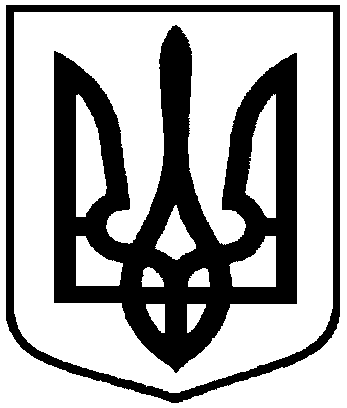 Проектоприлюднено«___» __________ 2017 р.від               №Про тарифи на послуги з утримання будинків і споруд та прибудинкових територій товариства з обмеженою відповідальністю «Коменерго Суми» за адресою: м. Суми, вул. Г.Кондратьєва, буд. 152